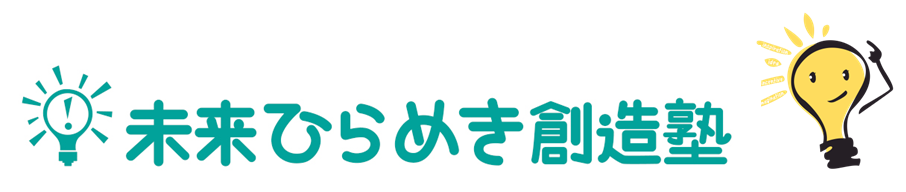 参加申込書※６月９日（金）必着でお申込みください。（応募者多数の場合は、抽選により決定します。）※取得した個人情報は、塾に関するご連絡、ご案内及び塾当日の運営のために利用します。ふりがな男・女・回答しない（いずれかに○）氏　　名（平成　　年　　月　　日生まれ）（平成　　年　　月　　日生まれ）男・女・回答しない（いずれかに○）学校名・学年　　　　　　立　　　　　　　　　　中学校　　　　　　立　　　　　　　　　　中学校　　　　　　　　年自宅住所〒〒〒緊急連絡先氏　　名緊急連絡先参加者との関係父　・　母　・その他（　　　　　　　　）父　・　母　・その他（　　　　　　　　）緊急連絡先電話番号（　　　　　　）（　　　　　　）緊急連絡先メールアドレス新しいアイデアをたくさん生み出すためには、どのようなことを心がけると良いと思いますか？その理由も含めて教えてくだい。記述欄（参加者本人が記入してください。）記述欄（参加者本人が記入してください。）記述欄（参加者本人が記入してください。）参加承諾書（保護者の方が自署してください。）令和　　年　　月　　日青森県企画政策部地域活力振興課長　殿　私は、　　　　　　　　　　が、「未来ひらめき創造塾」に参加することを承諾します。　　　　　　　　　　　　　　　　　　　　　　　　保護者氏名　　　　　　　　　　　　※開塾中の参加者の様子を撮影した写真を、開催報告や次年度以降の開催チラシに活用する場合があります。写真の使用を許諾しない場合は、下記に○を記入してください。　　（　　　　）　写真の使用を許諾しません。【申込先】〒030-8570　青森市長島１－１－１　　　　　青森県企画政策部　地域活力振興課　人づくりグループTEL：017-734-9133